12.06.2020PiątekTemat Kompleksowy:”Sport to zdrowie”1.Zabawa ożywiająca „Słońce świeci – deszczyk pada”.(Podstawa programowa I.5,IV.1)Dziecko porusza się na niewysokich palcach. Na sygnał słowny „deszczyk pada” dziecko staje pod ścianą, przylegając do niej barkami, plecami i pośladkami. Hasło „słońce świeci” zezwala na ponowny ruch.2.„Jak bawimy się na placu zabaw?” – rozwiązywanie zagadek słownych (Podstawa programowa  IV.5, IV.6)To jest długi sznurek z dwoma uchwytami, który lubi skakać razem z dziewczynkami. /skakanka/Można wtedy jechać na nim, kiedy kręci się nogami.  /rower/Mała deseczka na długim sznurze, raz jesteś na dole, raz jesteś w górze.  /huśtawka/Na czym jeździsz wesoło i kręcisz się w koło?  /karuzela/3.”Medal Olimpijski” Bądź Olimpijczykiem i wykonaj własny Medal (Podstawa programowa IV.8)Oto kilka propozycji 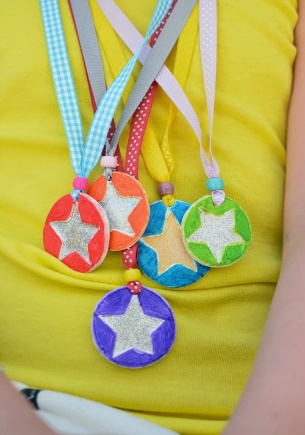 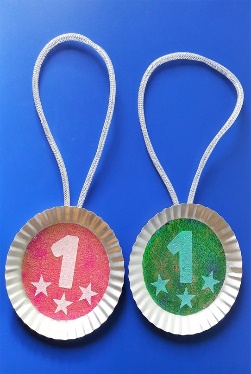 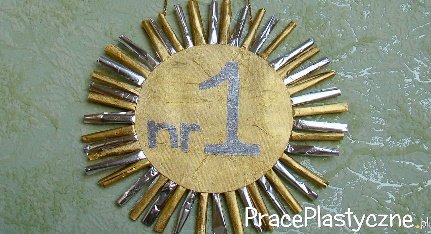 4.””Piłka nożna”-zabawa plastyczna. Wykonaj własna piłkę nożną.(Podstawa programowa IV.8,IV.3)Link do pobrania :
https://ekodziecko.com/pilka-z-gazety 